TOESTEMMINGSVERKLARINGBasisschool Petrus CanisiusBETREFT LEERLINGBETREFT LEERLING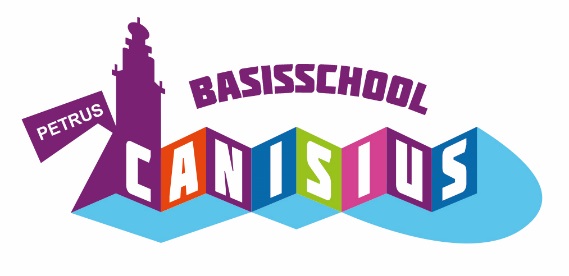 Voor- en achternaamGeboortedatumGEBRUIK PERSOONSGEGEVENSGEBRUIK PERSOONSGEGEVENSAlgemeenOp de website en in de schoolgids staat het privacy protocol van school en het bestuur.De Petrus Canisiusschool heeft op het ouderportaal foto’s van kinderen achter een inlog voor ouders. Op de website en in schoolgids en jaarkalender zijn géén foto’s van kinderen of ouders opgenomen.De Petrus Canisiusschool deelt geen foto’s van kinderen op sociale media.Leerkrachten delen geen foto’s met ouders zonder expliciete toestemming.Het dossier van een leerling wordt 3 jaar na het verlaten van de basisschool vernietigd.De inschrijfgegevens van leerlingen worden na 5 jaar verwijderd.Indien er sprake is van externe overdracht van gegevens, wordt altijd vooraf toestemming van ouders gevraagd.Overdracht persoonsgegevens waarvoor ouder(s)/verzorger(s) toestemming moet(en) gevenOverdracht persoonsgegevens waarvoor ouder(s)/verzorger(s) toestemming moet(en) gevenNrDoelUitlegToestemming1.Meegeven groepslijst aan ouders van de groep met contactgegevens naam, adres, woonplaats, geboortedatum, e-mail en telefoonnummer(s) van ouders van de leerling.Een geheim nummer wordt nooit gedeeld door schoolZodat leerlingen en ouder(s)/ verzorger(s) onderling makkelijk contact kunnen leggen.		Ja     – 	Nee         2.Gebruik van beeldmateriaalOp de website en in de (digitale) nieuwsbrief van de school. Deze nieuwsbrief is via de website door belangstellenden te raadplegen.Ouders en leerlingen informeren over activiteiten en ontwikkelingen school		Ja     – 	Nee          Video-opnames in de klas voor intern gebruik t.b.v. professionalisering van de medewerkers.Beelden worden nooit zonder expliciete toestemming gedeeld met anderen dan medewerkers van de school.Ten behoeve van professionalisering van medewerkers.		Ja     – 	Nee          Groep 8: verzamelen en delen van foto’s voor het afscheid van groep 8.Kinderen krijgen bij het afscheid een aandenken namens de school met foto’s en namen.		Ja     – 	Nee          In het ouderportaal van de school, alleen zichtbaar na inloggen.Ouders en leerlingen informeren over activiteiten en ontwikkelingen school		Ja     – 	Nee          3.Schoolfotograaf Er mag een schoolfoto worden gemaakt van mijn kind(eren)Mijn kind mag op de groepsfoto en deze wordt gedeeld met de klasgenoten.Voor het maken van foto's van de leerling,De schoolfotograaf ontvangt een lijst met naam-adres-woonplaatsgegevens.		Ja     – 	Nee           		Ja     – 	Nee           4.Overdracht van naam, groep en geboortedatum aan de bibliotheek om lenen bij de Bieb op School mogelijk te makenVoor het aanmaken van nummer om op school boeken te lenen		Ja     – 	Nee           5.Overdracht van naam en contactgegevens aan de oudercommissie van De Petrus Canisiusschool  ten behoeve van activiteiten (bijv. plannen van luizenkammen, schoolfotograaf, schoolreisje, avondvierdaagse, ouderbijdrage).		Ja     – 	Nee           ONDERTEKENING OUDERS/VERZORGERSONDERTEKENING OUDERS/VERZORGERSONDERTEKENING OUDERS/VERZORGERSONDERTEKENING OUDERS/VERZORGERSONDERTEKENING OUDERS/VERZORGERSOuder/Verzorger 1Ouder/Verzorger 1Ouder/Verzorger 2Ouder/Verzorger 2NaamNaamHandtekeningHandtekeningDatumDatumAan het begin van ieder schooljaar zullen ouder(s)/verzorger(s) in de gelegenheid worden gesteld om bovenstaande ingevulde toestemmingsverklaring te herzien. Bij wijziging dienen ouder(s)/verzorger(s) het formulier Toestemmingsverklaring opnieuw in te vullen.Aan het begin van ieder schooljaar zullen ouder(s)/verzorger(s) in de gelegenheid worden gesteld om bovenstaande ingevulde toestemmingsverklaring te herzien. Bij wijziging dienen ouder(s)/verzorger(s) het formulier Toestemmingsverklaring opnieuw in te vullen.Aan het begin van ieder schooljaar zullen ouder(s)/verzorger(s) in de gelegenheid worden gesteld om bovenstaande ingevulde toestemmingsverklaring te herzien. Bij wijziging dienen ouder(s)/verzorger(s) het formulier Toestemmingsverklaring opnieuw in te vullen.Aan het begin van ieder schooljaar zullen ouder(s)/verzorger(s) in de gelegenheid worden gesteld om bovenstaande ingevulde toestemmingsverklaring te herzien. Bij wijziging dienen ouder(s)/verzorger(s) het formulier Toestemmingsverklaring opnieuw in te vullen.Aan het begin van ieder schooljaar zullen ouder(s)/verzorger(s) in de gelegenheid worden gesteld om bovenstaande ingevulde toestemmingsverklaring te herzien. Bij wijziging dienen ouder(s)/verzorger(s) het formulier Toestemmingsverklaring opnieuw in te vullen.